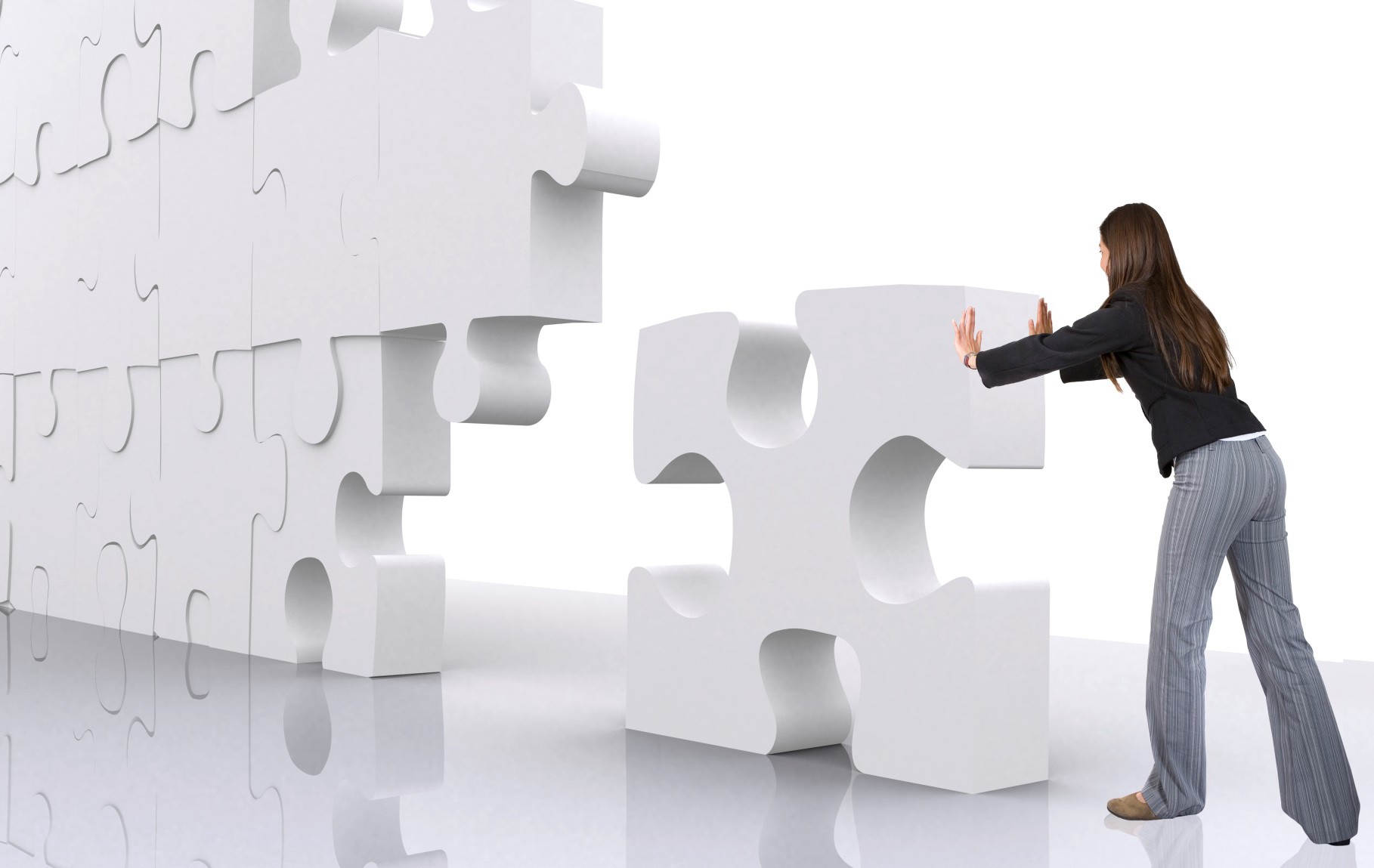 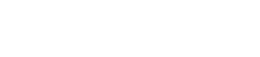 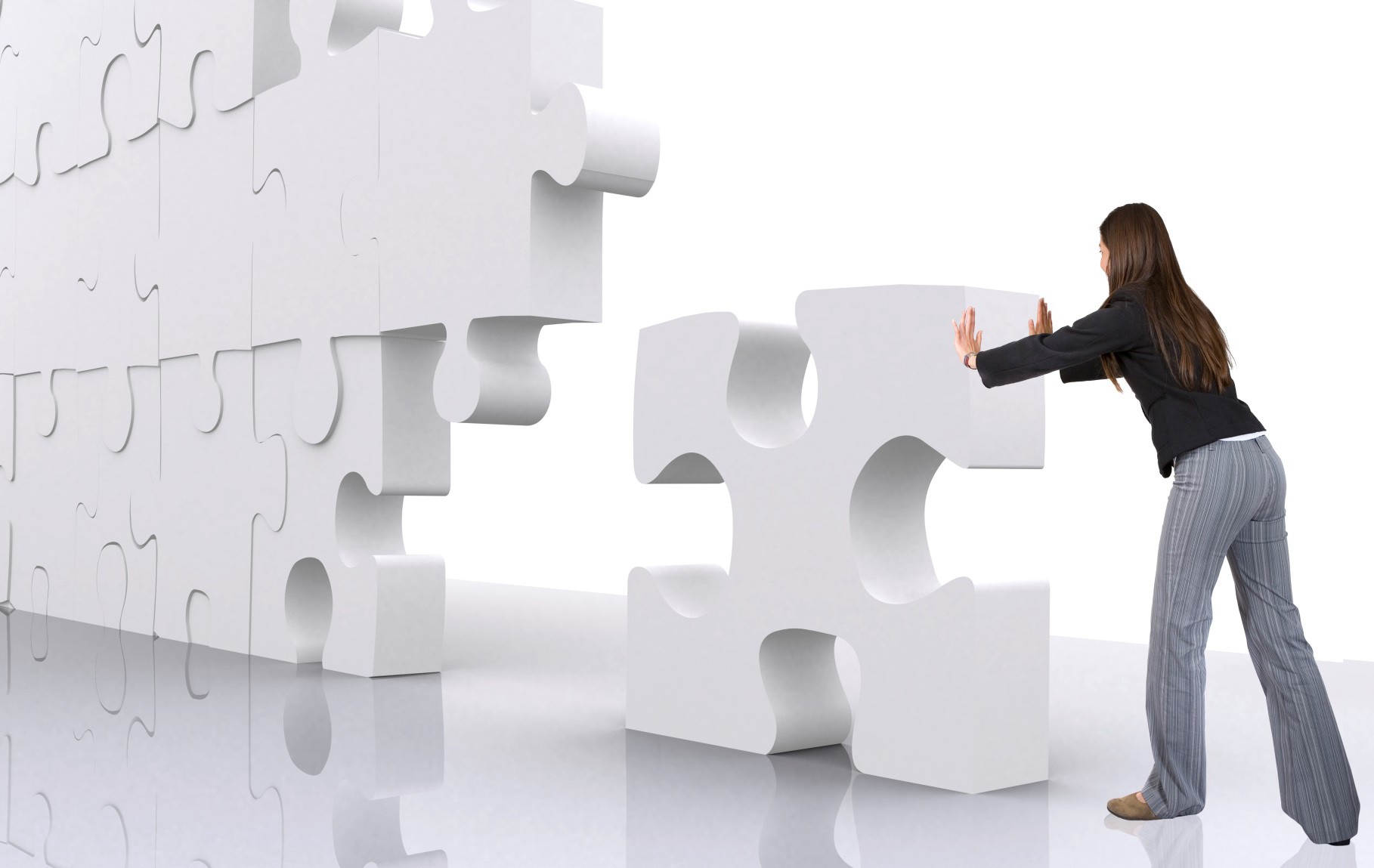 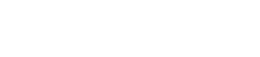 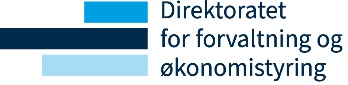 Veiledning i rotårsaksanalyse              Versjon 2 oppdatert 11.12.2015Illustrasjonsfoto: Luth & CO ASBakgrunnBakgrunnen for denne veiledningen er en erkjennelse av at det ofte kan være vanskelig å identifisere de underliggende årsakene til et problem, og således identifisere “riktige” løsninger/tiltak som håndterer kjernen/ ”rotårsaken” til problemet/ risikoen. Ved å identifisere rotårsakene og ikke kun symptomene vil man kunne identifiser tiltak som kan forbedre prosessen eller forhindre den uønskede effekten over tid, fremfor brannslukning og implementering av forhastede løsninger/tiltak. Dette er ikke effektiv ressursbruk.FormålFormålet med denne veiledningen er å gi en innføring i enkle teknikker som kan være til hjelp i arbeidet med å identifisere rotårsaker til problemer/risikoer. I det videre benyttes begrepet problem som en fellesbetegnelse for risiko, negativ effekt, avvik, uønsket hendelse, mv. ettersom ikke alle problemer har sitt utspring i en risikovurdering. Videre er løsning benyttet synonymt med tiltak.En rotårsaksanalyse bidrar til å finne løsninger på et problem ved å bruke en strukturert og visuell tilnærming, og ved å trekke konklusjoner basert på forståelse av årsaks- og virkningssammenhenger. En rotårsaksanalyse dreier fokuset mot problemløsning på en konstruktiv måte i stedet for å plassere “skylden” for problemet mot noe eller noen. Metoden involverer berørte medarbeidere i problemløsning. Dette skaper en større forståelse forproblemet, en kultur for endring og således en aksept ved at de involverte får eierskap til løsningene som skal håndtere problemet. Teknikken er en del av kontinuerlig forbedringsmetodikken fra lean og TQM (Total quality management). Teknikken er brukt i en rekke fagområder som risikostyring og internkontroll, internrevisjon, samfunnsøkonomisk analyse, avviksarbeid mv.Rotårsaksanalyse skal altså primært;Identifisere rotårsakene til et problemIdentifisere tilhørende løsningsforslagI tillegg skal en slik analyse bidra til å;Forstå omfang – løfte blikket og se helheten knyttet til et problemGi struktur og forståelse for forholdet mellom mulige kategorier av hovedårsaker å tjene som en visuell fremstilling av årsakene til problemet/risikoenGi transparente beslutninger. Tjene som dokumentasjonsgrunnlag for ettertiden, samt for interne og eksterne interessenterInvolvere de medarbeiderne som har best forutsetninger for å løse problemet, samt hjelpe medarbeidere å kommunisere med hverandre og resten av organisasjonen Forankre løsningene ved å involvere de “rette” personeneEn rotårsaksanalyse benyttes ofte når problemet eller en risiko er kompleks, uklar, involverer flere personer eller enheter på tvers av organisatoriske enheter, eller omfatter utfordringer knyttet til kultur og organisasjon.Hvem bør gjennomføre en rotårsaksanalyseFlere hoder tenker bedre enn ett. Rotårsaksanalyse egner seg best som en gruppe eller teamøvelse. Det er hensiktsmessig å samle de personene som har best kunnskap om problemet, og hvilke forhold som har innvirkning på problemet. Medarbeidere som kjenner til prosessuelle, faglige eller økonomiske elementer, og/eller interessenter som avgir input eller mottar output i den aktuelle prosessen, bør om mulig delta. Disse personene kjenner også best til mangler ved eksisterende tiltak og utfordringer ved disse. Ved å involvere også andre aktuelle personer som jobber i tilknytning til prosessen og på tvers av organisatoriske enheter, vil en få frem flest mulig aspekter og ny kunnskap om hvorfor og hvordan problemet/risikoen oppstår. Prosesseier eller risikoeier bør avgjøre som hvem som bør delta. Omfang, viktighet knyttet til problemet og ressursmessige rammer vil til slutt avgjøre hvor mange og hvilke personer som bør involveres i analysen.Hvordan gjennomføre rotårsaksanalyseDet finnes flere metoder for å gjennomføre en rotårsaksanalyse. Metoden som beskrives i dette dokumentet er Ishikawadiagram også kalt fiskebeindiagram. Dette er et diagram som illustrerer forholdet mellom problem og årsak, og bidrar til å identifisere, sortere og vise alle de potensielle eller reelle årsakene til det aktuelle problemet. Målet er å identifisere flest mulige årsaker til problemet gjennom brainstorming, for deretter å velge ut de aller viktigste årsakene og identifisere løsninger som vil løse selve kjernen/rotårsaken til problemet. Endelig tiltak besluttes etter en kost – nytte-vurdering.ProblemFigur 1 Eksempel på fiskebeinsdiagramDel 1: Formulere problemet og analysere rotårsakerAnalysen starter med at møteleder/fasilitator definerer problemet sammen med arbeidsgruppen, og plasserer det i hodet på fisken. En forutsetning for gode rotårsaksanalyser er at problemet er “riktig” og tydelig formulert og definert, samt at alle involvert i analysen har en felles oppfattelse av problemet. Det er viktig å være oppmerksom på: Hva ønsker vi å oppnå? Hva er målet? Dette vil påvirke hvordan problemet defineres, og hvilke årsaker og løsninger som er relevante. Problembeskrivelsen er således premiss for resten av analysen (Gull Inn Gull Ut). Vær oppmerksom på at problemet ikke bør defineres som fravær av et tiltak, da vil kun ett, eller få, tiltak være mulige løsninger, og ikke nødvendigvis de beste løsningene. Stikkord i prosessen med å beskrive problemet kan være: Hva gjelder det? Hvordan merker dere problemet? Hvem opplever problemet? Hvor ofte/lenge/mange? Hvilke konsekvenser – tid, penger, kvalitet, motivasjon?  Når problemet er definert skal arbeidsgruppen definere noen hovedkategorier /større årsaker til problemet og plassere disse i endene av fiskebeinene. Bein merket med ulike hovedkategorinavn representerer de ledende faktorene til problemet. Dette skal bidra til å systematisere årsakene.Det kan være hensiktsmessig for møteleder å definere hovedkategorier på forhånd. Det kan bidra til at gruppen enklere får ideer og inspirasjon til å komme på underliggende årsaker knyttet til disse hovedkategoriene. En vanlig måte å dele inn hovedkategorier på er knyttet til faktorer som: Målinger, Mennesker, Teknologi, Miljø, Materiale og Metode. En annen inndeling som kan benyttes er hovedprosesstegegene i den aktuelle prosessen, delprosesser, eventuelt andre kategorier som vil være naturlige å benytte for arbeidsgruppen. Det er hensiktsmessig å ha 3-6 hovedkategorier.For å komme frem til de mindre/underliggende årsakene under hver hovedkategori må møteleder legge til rette for at deltagerne i arbeidsgruppen kommer opp med alle mulige årsaker til problemet. I brainstormingen bør alle forslag tas med, slik at man ikke legger en demper for engasjementet og kreativiteten. I en slik prosess kan ”5-Hvorfor”-teknikk benyttes.”5-Hvorfor” er en metode som ofte benyttes sammen med fiskebeinsdiagram. Det er en enkel teknikk som brukes for å drille ned i årsakene til et problem. Dette gjøres ved å stille spørsmålet "Hvorfor?" gjentatte ganger for å komme forbi symptomene og ned til roten av problemet. Hvert svar til en "Hvorfor?" følges opp ved en ny "Hvorfor?" til det ikke finnes flere logiske svar. Prosessen tar vanligvis minst fem gjentakelser av “Hvorfor”, derav ”5-Hvorfor”.Det kan også være hensiktsmessig å bruke ulik bakgrunnsdata for å generere ideer. Ett eksempel kan være tilbakemeldinger fra brukere og ulike målinger, som for eksempel brukertilfredshet, medarbeidertilfredshet, antall fristbrudd, avvik i henhold til kvalitetsmål, mv. Alle de underliggende/mindre årsakene plasseres under hovedkategoriene/større årsakene. Ved å benytte fiskebeinsdiagrammet som metode gjennomføres en strukturert brainstorming for å finne ulike årsaker til problemet og dokumentasjon av denne prosessen.Større årsak	Større årsak	Større årsakMindre årsakMindre årsakMindre årsakMindre årsakMindre årsakMindre årsakProblemMindre årsakMindre årsakMindre årsakMindre årsakStørre årsak	Større årsak	Større årsaFigur 2 Eksempel på fiskebeinsdiagram med definert problem, større og mindre årsakerNår alle de mindre årsakene er identifisert og gruppert i hovedkategorier av større årsaker skal de viktigste årsakene til problemet velges ut. Prioriteringen av de viktigste årsakene skjer ved at gruppen diskuterer og konkluderer på hvilke årsaker som er de viktigste årsakene, dvs. “rotårsakene”, til at problemet oppstår.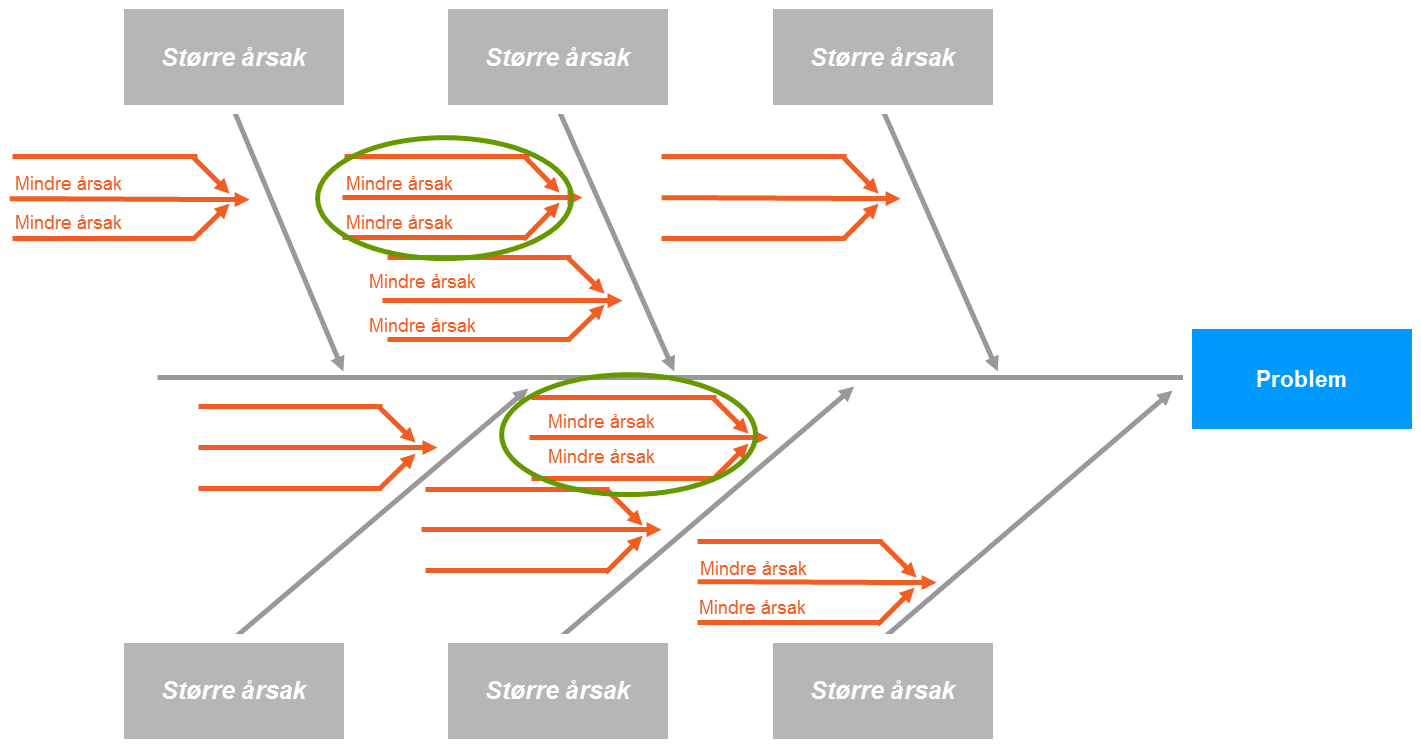 Det er medarbeiderne som gjennomfører eller bidrar inn i prosessen hvor problemet inntreffer, som best vil gjenkjenne og identifisere hvilke årsaker som bør håndteres for å løse problemet, endre den uønskede effekten, håndtere risikoen, mv. Hvis gruppen ikke enes, eller man er usikker på om gruppen fokuserer på de viktigste årsakene, bør møteleder ta en aktiv rolle for å styre arbeidsgruppen mot de årsakene som skaper de største utfordringene. En teknikk for å borre i dette er å stille spørsmål som: Hvor ofte inntreffer hendelsen? Hvor mange blir påvirket?Hvordan påvirker det kunden/interessenter mv.?1 Dersom gruppen ikke har tilstrekkeliginformasjon kan det være hensiktsmessig å avslutte analysen for å innhente mer bakgrunnsinformasjon eller data.Del 2: Identifisere aktuelle tiltakNår arbeidsgruppen har valgt ut de viktigste rotårsakene, starter arbeidet med å identifisere hva som kan være gode løsninger/tiltak knyttet til det aktuelle problemet. En viktig siste avsjekk er om det er samsvar mellom mål, problem, årsak og løsning/tiltak.  I  fasen med å definere tiltak er det igjen hensiktsmessig å benytte brainstorming som teknikk. Løsningene bør formuleres til tiltak med ansvarlig person og frist. De aktuelle tiltakene kan dokumenteres i en enkel tiltaksliste eller i noe mer omfattende tiltaksrapport. Tiltakslisten passer for team eller avdelinger som treffes jevnlig, når tiltaket er enkelt og når horisonten på gjennomføringen er kortsiktig. Følgende kan dokumenteres i tiltakslisten:•	Kort beskrivelse av årsak til problem•	Aktuelle tiltak•	Prioritering•	Ansvarlig person•	FristEn mal for tiltaksliste kan eksempelvis se ut som følger:Figur 4 Eksempel mal tiltakslisteEn noe mer omfattende tiltaksrapport er nyttig dersom rotårsaksanalysen er benyttet for å løse et problem der det er mange deltakere på tvers av organisatoriske enheter og implementeringen av tiltaket strekker seg over tid. Tiltaksrapporten fremstår som en oppsummering av rotårsaksanalysen og vil gi rask innsikt til medarbeidere som ikke har vært del av arbeidsgruppen og deltatt på selve problemløsningsseansen. Det anbefales å utarbeide en tiltaksrapport til hvert mulige tiltak hvis problemet er komplekst og tiltaket er stort. Alternativt kan en tiltaksrapport benyttes per hovedgruppe av årsaker (f. eks Mennesker, Teknologi og Metode).En tiltaksrapport vil gi nyttig bakgrunnsinformasjon for prioritering av tiltakene, jf. del 3 under. Det vil ikke være hensiktsmessig å utarbeide tiltaksrapporter for alle mulige identifiserte tiltak, men gjøre en grovsortering av de mest aktuelle tiltakene før det utarbeides tiltaksrapporter.I en tiltaksrapport kan det være hensiktsmessig å detaljere problembeskrivelsen med utdypende eksempler og legge inn årsaksanalysen med de underliggende/mindre årsakene til problemet. En mal for tiltaksrapport kan eksempelvis se ut som følger: Figur 5 Eksempel mal tiltaksrapport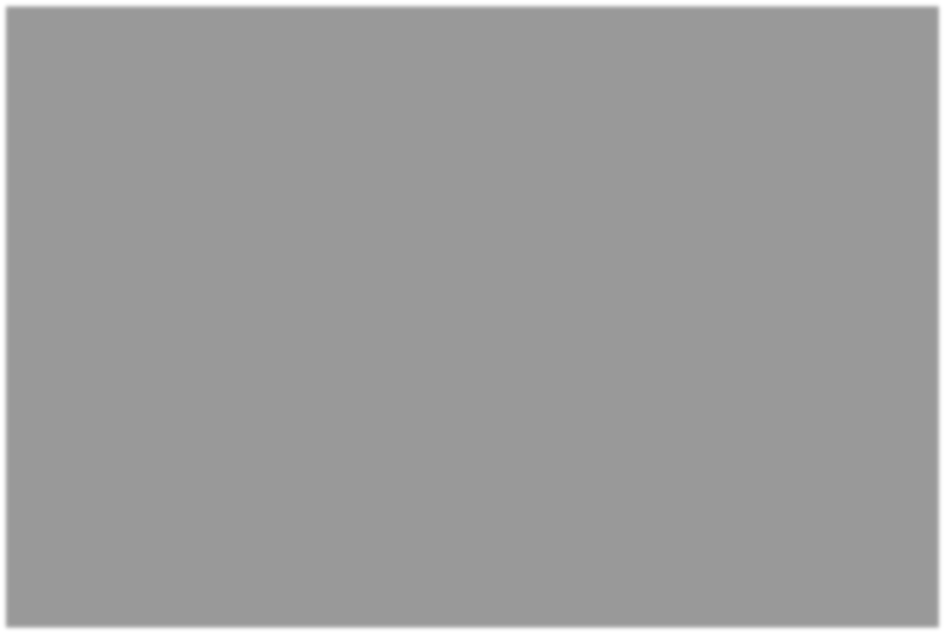 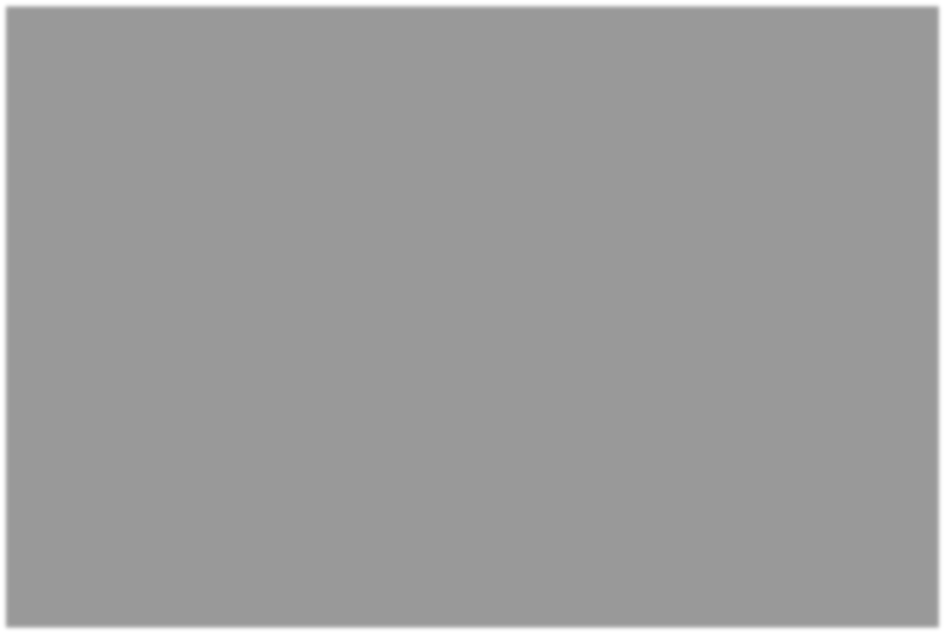 Del 3: Vurdere, prioritere og beslutte tiltakNår arbeidsgruppen har identifisert mulige tiltak som er aktuelle for å løse problemet og beskrevet innholdet i disse tiltakene, bør det gjennomføres en kost – nytte-vurdering. Dette innebærer at arbeidsgruppen vurderer om tiltaket vil ha lav eller høy verdi eller effekt, og om tiltaket har laveller høy realiserbarhet knyttet utforming og implementering.Vurderingen kan illustreres i en kost – nytte-matrise som illustrert under: HøyB	AD	CLavLav	HøyRealiserbarhetFigur 6 Kost - nytte-vurderingDenne kost – nytte-matrisen er delt i fire for enklere å kategorisere tiltakene. Matrisen illustrerer følgende kategorier:A = Tiltaket har høy verdi, og høy realiserbarhet. Tiltaket bør trolig gjennomføresB = Tiltaket vil ha høy verdi, men kan være vanskelig å gjennomføre. Tiltaket bør vurderes nærmere. Eksempelvis etter å ha vurdert kostnader, kapasitet, tid, tekniske begrensninger, mv.C = Tiltaket er enkelt å gjennomføre, men har lav verdi. Hensikten med tiltaket bør vurderes nærmere før det gjennomføresD = Tiltaket har lav verdi og lav realiserbarhet. Tiltaket bør trolig ikke gjennomføresProblemløsningen avsluttes med at det tas en beslutning av person med myndighet og ansvar om hvilke(t) som velges for å løse problemetOppsummering1.   Definer problemet og plasser problemet i hodet av fisken.2.   Definer hovedkategorier/større årsaker og plasser dem i endene av fiskebeinene. En vanlig inndeling er faktorer som:	Målinger	Mennesker	Teknologi	Miljø	Material	Metode3.   Bruk brainstorming / eksisterende data til å generere underliggende/mindre årsaker under hovedkategoriene/større årsaker. Spør arbeidsgruppen: Hvorfor skjer dette? Gjenta dette spørsmålet for neste detaljnivå for å bore ned til de mest grunnleggende årsakene (“5- Hvorfor”).4.   Bli enige om hvilke årsaker som er de viktigste bakenforliggende årsakene, “rotårsakene”, til problemet.5.   Bruk brainstorming til å identifisere løsningsforslag/tiltak med samme gruppe somgjennomførte rotårsaksanalysen7. Gjennomfør avsjekk av om det er samsvar mellom mål, problem, årsak og løsning6.   Formuler og dokumenter aktuelle løsninger/tiltaksbeskrivelser. Avhengig av behov dokumenteres aktuelle tiltak i en enkel tiltaksliste eller en mer omfattende tiltaksrapport hvor følgende bør dokumenteres:a.   Problembeskrivelse b.   Årsaksanalysenc.   Løsnings-/tiltaksbeskrivelsed.   Aktivitetsplan med en tentativ tidshorisont for utforming og implementering, ansvarlig og friste.   Oppfølging8. Gjennomfør en kost – nytte-vurdering knyttet til de identifiserte tiltakenea.   Kost = realiserbarhet i form av vanskelighetsgrad for gjennomføring. Vurdering av kostnader, kompetanse, kapasitet, tid, tekniske begrensninger, mv., kan inngå ien slik vurderingb.   Nytte = verdi for virksomheten. Vurdering av effekt eksempelvis i form av økt effektivitet, kvalitet, mv., kan inngå i en slik vurderingPerson med myndighet og ansvar prioriterer og beslutter tiltakEksempelDel 1: Analysere rotårsakerNedenfor følger et enkelt eksempel på en gjennomført rotårsaksanalyse på et problem som har oppstått innen søknadsbehandlingsprosessen. Problemet er at behandlingsfristen ikke blir overholdt. Møteleder har valgt å benytte kategoriene Målinger, Mennesker, Teknologi, Arbeidsmiljø, Materiale og Metode som hovedkategorier/ store årsaker.Brainstorming og dokumentasjon av mindre årsaker er illustrert i figur 7. Disse har fremkommet ved å spørre arbeidsgruppen: Hvorfor overholdes ikke behandlingsfristen på søknader? Målinger	Mennesker	TeknologiMåles for sjeldentManglende kompetanseNedetid på systemIngen måloppfølgingManglede opplæringFeil i søknadscannerManglende ressurserNoen få nøkkelpersonerMange avdelingsmøter	Papir arkivMye papir printMye overtidDårlig skjermkvalitetManuell puncingUlogisk grensesnittGod praksis ikke etablertUklare prosedyrerHvorfor holder vi ikke behandlingsfristen på søknader?Ustabile PCerArbeidsmiljø	Materiale	MetodeFigur 7 Eksempel på utfylt fiskebensdiagram - søknadsbehandlingsprosessenArbeidsgruppen diskuterer og prioriterer de mest aktuelle mindre årsakene, de såkalte“rotårsakene”, illustrert ved de grønne ringene i figur 8.Viktigste hovedkategorier/store årsaker:•	Mennesker•	Teknologi•	MetodeMålinger	Mennesker	TeknologiMåles for sjeldentManglende kompetanseNedetid på systemIngen måloppfølgingManglede opplæringFeil i søknadscannerManglende ressurserNoen få nøkkelpersonerMange avdelingsmøter	Papir arkivMye papir printMye overtidDårlig skjermkvalitetManuell puncingUlogisk grensesnittGod praksis ikke etablertUklare prosedyrerHvorfor holder vi ikke behandlingsfristen på søknader?Ustabile PCerArbeidsmiljø	Materiale	MetodeFigur 8 Eksempel på utvalgte rotårsakerDel 2: Identifisere aktuelle tiltakBrainstorming knyttet til løsninger/tiltak for hovedårsakene Mennesker, Teknologi og Metode førte til åtte mulige tiltak. Eksempel på enkel tiltaksliste er vist i figur 9:Figur 9 Eksempel på utfylt tiltakslisteEksempel på tiltaksrapport for tiltak nummer 1 knyttet til Mennesker og årsak Manglende kompetanse og tiltak 7 Metode og årsak Uklar prosedyre for søknadsbehandling er vist i figur 10 og 11. Figur 10 Eksempel på utfylt tiltaksrapport knyttet til tiltak 1Figur 11 Eksempel på utfylt tiltaksrapport knyttet til tiltak 7De ulike løsningene knyttet til de viktigste årsakene blir så vurdert etter kost – nytte. Høy	15B	A7	6	42	3D	CLavLav	HøyRealiserbarhetFigur 12 Eksempel på utfylt Kost - nytte-vurdering av ulike tiltakUt fra denne vurderingen blir prioriteringen av tiltakene som følger: A-prioritering:1.   Gjennomføre oppfriskningskurs4.	Innføre arbeidsrotasjon6.	Prosedyrer for søknadsbehandling oppdateresB- prioritering5.  Oppdatering av IT systemet7.   Gjennomgang av dagens etablerte prosedyre for saksbehandling i forhold til ledende praksisC-prioritering:3.   Innføre årlige obligatoriske kurs/antall timer per saksbehandlerD-prioritering:2.   Utarbeide veileder/sjekkliste generelle spørsmål og svarTiltak 1, 4 og 6 besluttes gjennomført av person med myndighet. Det skal også utredes nærmere hva kostnadene knyttet til tiltak 7, oppgradering av IT systemet, vil påløpe seg til før en endelig beslutning fattes.NRÅrsak problemTiltakPrioriteringAnsvarFristTiltaksrapportTiltaksrapportTiltaksrapportTiltaksrapportForbedringsområde:Prioritering:Prioritering:Utarbeidet av:1. Detaljert problembeskrivelseKonsekvens:1. Detaljert problembeskrivelseKonsekvens:3. Forslag til løsning/tiltak3. Forslag til løsning/tiltak1. Detaljert problembeskrivelseKonsekvens:1. Detaljert problembeskrivelseKonsekvens:4. Utforming og implementering4. Utforming og implementering2. Årsaksanalyse2. Årsaksanalyse4. Utforming og implementering4. Utforming og implementering2. Årsaksanalyse2. Årsaksanalyse5. Oppfølging - Hvem må involveres?5. Oppfølging - Hvem må involveres?NRTiltakPrioriteringAnsvarFristNRÅrsak problemTiltakPrioriteringAnsvarFrist1Manglende kompetanseGjennomføre oppfriskningskurs i saksbehandlings- prosessenKariNordmann31/63“Utarbeide veiledning/sjekkliste forgenerelle spørsmål og svarKariNordmann31/54Manglende opplæringInnføre årlige obligatoriske kurs med definert antall timerper år persaksbehandlerDitlef F. Østby15/35“Innføre arbeidsrotasjon; nye personer sitter sammen med seniorrådgivere for opplæringGunnarNordmann15/36Nedetid på saksbehandlings- systemetIT gjennomfører oppdateringer på systemet som fører til at det blir mer robustHans Nede31/67Uklar prosedyre for søknadsbehandlingProsedyre for søknadsbehandling gjennomgås og evt. oppdateres/forbedresKariNordmann15.03.138God praksis er ikke etablert for prosessen søknadsbehandlingGjennomføre uavhengig gjennomgang av dagens praksis i forhold til ledene praksis på området/ benschmarkingDitlef F. Østby31/6Tiltaksrapport: Forbedre overholdelse av behandlingsfristTiltaksrapport: Forbedre overholdelse av behandlingsfristTiltaksrapport: Forbedre overholdelse av behandlingsfristTiltaksrapport: Forbedre overholdelse av behandlingsfristTiltaksrapport: Forbedre overholdelse av behandlingsfristTiltaksrapport: Forbedre overholdelse av behandlingsfristTiltaksrapport: Forbedre overholdelse av behandlingsfristTiltaksrapport: Forbedre overholdelse av behandlingsfristTiltaksrapport: Forbedre overholdelse av behandlingsfristTiltaksrapport: Forbedre overholdelse av behandlingsfristTiltaksrapport: Forbedre overholdelse av behandlingsfristTiltaksrapport: Forbedre overholdelse av behandlingsfristTiltaksrapport: Forbedre overholdelse av behandlingsfristTiltaksrapport: Forbedre overholdelse av behandlingsfrist  Forbedringsområde: Mennesker  Forbedringsområde: Mennesker  Prioritering:  Prioritering:  Prioritering:  Prioritering:  Utarbeidet av: Ola Normann  Utarbeidet av: Ola Normann  Utarbeidet av: Ola Normann  Utarbeidet av: Ola Normann  Utarbeidet av: Ola Normann  Utarbeidet av: Ola Normann  Utarbeidet av: Ola Normann  Utarbeidet av: Ola Normann  
1. Detaljert problembeskrivelseDet er mange som bruker lang tid og/eller er avhengige av å spørre andre for å løse vanskelige saker. Det har ikke vært gjennomført strukturert opplæring de siste årene.Konsekvens:Mange spørsmål virker forstyrrende på de som blir involvert og prosessen er ineffektivt for de som har manglende kompetanse. Virksomheten får stort etterslep i saksbehandlingen.   
1. Detaljert problembeskrivelseDet er mange som bruker lang tid og/eller er avhengige av å spørre andre for å løse vanskelige saker. Det har ikke vært gjennomført strukturert opplæring de siste årene.Konsekvens:Mange spørsmål virker forstyrrende på de som blir involvert og prosessen er ineffektivt for de som har manglende kompetanse. Virksomheten får stort etterslep i saksbehandlingen.   
1. Detaljert problembeskrivelseDet er mange som bruker lang tid og/eller er avhengige av å spørre andre for å løse vanskelige saker. Det har ikke vært gjennomført strukturert opplæring de siste årene.Konsekvens:Mange spørsmål virker forstyrrende på de som blir involvert og prosessen er ineffektivt for de som har manglende kompetanse. Virksomheten får stort etterslep i saksbehandlingen.   
3. Forslag til løsning/tiltakOppfriskningskurs saksbehandlingsprosessen  
3. Forslag til løsning/tiltakOppfriskningskurs saksbehandlingsprosessen  
3. Forslag til løsning/tiltakOppfriskningskurs saksbehandlingsprosessen  
3. Forslag til løsning/tiltakOppfriskningskurs saksbehandlingsprosessen  
3. Forslag til løsning/tiltakOppfriskningskurs saksbehandlingsprosessen  
3. Forslag til løsning/tiltakOppfriskningskurs saksbehandlingsprosessen  
3. Forslag til løsning/tiltakOppfriskningskurs saksbehandlingsprosessen  
3. Forslag til løsning/tiltakOppfriskningskurs saksbehandlingsprosessen  
3. Forslag til løsning/tiltakOppfriskningskurs saksbehandlingsprosessen  
3. Forslag til løsning/tiltakOppfriskningskurs saksbehandlingsprosessen  
3. Forslag til løsning/tiltakOppfriskningskurs saksbehandlingsprosessen  
1. Detaljert problembeskrivelseDet er mange som bruker lang tid og/eller er avhengige av å spørre andre for å løse vanskelige saker. Det har ikke vært gjennomført strukturert opplæring de siste årene.Konsekvens:Mange spørsmål virker forstyrrende på de som blir involvert og prosessen er ineffektivt for de som har manglende kompetanse. Virksomheten får stort etterslep i saksbehandlingen.   
1. Detaljert problembeskrivelseDet er mange som bruker lang tid og/eller er avhengige av å spørre andre for å løse vanskelige saker. Det har ikke vært gjennomført strukturert opplæring de siste årene.Konsekvens:Mange spørsmål virker forstyrrende på de som blir involvert og prosessen er ineffektivt for de som har manglende kompetanse. Virksomheten får stort etterslep i saksbehandlingen.   
1. Detaljert problembeskrivelseDet er mange som bruker lang tid og/eller er avhengige av å spørre andre for å løse vanskelige saker. Det har ikke vært gjennomført strukturert opplæring de siste årene.Konsekvens:Mange spørsmål virker forstyrrende på de som blir involvert og prosessen er ineffektivt for de som har manglende kompetanse. Virksomheten får stort etterslep i saksbehandlingen.   4. Utforming og implementering  4. Utforming og implementering  4. Utforming og implementering  4. Utforming og implementering  4. Utforming og implementering  4. Utforming og implementering  4. Utforming og implementering  4. Utforming og implementering  4. Utforming og implementering  4. Utforming og implementering  4. Utforming og implementering  
1. Detaljert problembeskrivelseDet er mange som bruker lang tid og/eller er avhengige av å spørre andre for å løse vanskelige saker. Det har ikke vært gjennomført strukturert opplæring de siste årene.Konsekvens:Mange spørsmål virker forstyrrende på de som blir involvert og prosessen er ineffektivt for de som har manglende kompetanse. Virksomheten får stort etterslep i saksbehandlingen.   
1. Detaljert problembeskrivelseDet er mange som bruker lang tid og/eller er avhengige av å spørre andre for å løse vanskelige saker. Det har ikke vært gjennomført strukturert opplæring de siste årene.Konsekvens:Mange spørsmål virker forstyrrende på de som blir involvert og prosessen er ineffektivt for de som har manglende kompetanse. Virksomheten får stort etterslep i saksbehandlingen.   
1. Detaljert problembeskrivelseDet er mange som bruker lang tid og/eller er avhengige av å spørre andre for å løse vanskelige saker. Det har ikke vært gjennomført strukturert opplæring de siste årene.Konsekvens:Mange spørsmål virker forstyrrende på de som blir involvert og prosessen er ineffektivt for de som har manglende kompetanse. Virksomheten får stort etterslep i saksbehandlingen. AktiviteterAktiviteterAktiviteter0-3 mnd3-6 mnd6-12 mndAnsvarlig Ansvarlig Frist  
1. Detaljert problembeskrivelseDet er mange som bruker lang tid og/eller er avhengige av å spørre andre for å løse vanskelige saker. Det har ikke vært gjennomført strukturert opplæring de siste årene.Konsekvens:Mange spørsmål virker forstyrrende på de som blir involvert og prosessen er ineffektivt for de som har manglende kompetanse. Virksomheten får stort etterslep i saksbehandlingen.   
1. Detaljert problembeskrivelseDet er mange som bruker lang tid og/eller er avhengige av å spørre andre for å løse vanskelige saker. Det har ikke vært gjennomført strukturert opplæring de siste årene.Konsekvens:Mange spørsmål virker forstyrrende på de som blir involvert og prosessen er ineffektivt for de som har manglende kompetanse. Virksomheten får stort etterslep i saksbehandlingen.   
1. Detaljert problembeskrivelseDet er mange som bruker lang tid og/eller er avhengige av å spørre andre for å løse vanskelige saker. Det har ikke vært gjennomført strukturert opplæring de siste årene.Konsekvens:Mange spørsmål virker forstyrrende på de som blir involvert og prosessen er ineffektivt for de som har manglende kompetanse. Virksomheten får stort etterslep i saksbehandlingen. Avdekke kompetanse- behov Avdekke kompetanse- behov Avdekke kompetanse- behov     xD.F.ØD.F.Ø15/3  
2. ÅrsaksanalyseManglende kompetanseManglende kompetansetilbud   
2. ÅrsaksanalyseManglende kompetanseManglende kompetansetilbud   
2. ÅrsaksanalyseManglende kompetanseManglende kompetansetilbud Utarbeide  Oppfrisknings-kursUtarbeide  Oppfrisknings-kursUtarbeide  Oppfrisknings-kursxK.NK.N31/5  
2. ÅrsaksanalyseManglende kompetanseManglende kompetansetilbud   
2. ÅrsaksanalyseManglende kompetanseManglende kompetansetilbud   
2. ÅrsaksanalyseManglende kompetanseManglende kompetansetilbud Gjennomføre oppfrisknings- kursGjennomføre oppfrisknings- kursGjennomføre oppfrisknings- kursxK.NK.N31/6  
2. ÅrsaksanalyseManglende kompetanseManglende kompetansetilbud   
2. ÅrsaksanalyseManglende kompetanseManglende kompetansetilbud   
2. ÅrsaksanalyseManglende kompetanseManglende kompetansetilbud   
2. ÅrsaksanalyseManglende kompetanseManglende kompetansetilbud   
2. ÅrsaksanalyseManglende kompetanseManglende kompetansetilbud   
2. ÅrsaksanalyseManglende kompetanseManglende kompetansetilbud   
2. ÅrsaksanalyseManglende kompetanseManglende kompetansetilbud   
2. ÅrsaksanalyseManglende kompetanseManglende kompetansetilbud   
2. ÅrsaksanalyseManglende kompetanseManglende kompetansetilbud 5. Oppfølging - Hvem må involveres?Avdelingssjef; Ditlef F. ØstbySøknadskoordinator; Kari NordmannLinjeansatte5. Oppfølging - Hvem må involveres?Avdelingssjef; Ditlef F. ØstbySøknadskoordinator; Kari NordmannLinjeansatte5. Oppfølging - Hvem må involveres?Avdelingssjef; Ditlef F. ØstbySøknadskoordinator; Kari NordmannLinjeansatte5. Oppfølging - Hvem må involveres?Avdelingssjef; Ditlef F. ØstbySøknadskoordinator; Kari NordmannLinjeansatte5. Oppfølging - Hvem må involveres?Avdelingssjef; Ditlef F. ØstbySøknadskoordinator; Kari NordmannLinjeansatte5. Oppfølging - Hvem må involveres?Avdelingssjef; Ditlef F. ØstbySøknadskoordinator; Kari NordmannLinjeansatte5. Oppfølging - Hvem må involveres?Avdelingssjef; Ditlef F. ØstbySøknadskoordinator; Kari NordmannLinjeansatte5. Oppfølging - Hvem må involveres?Avdelingssjef; Ditlef F. ØstbySøknadskoordinator; Kari NordmannLinjeansatte5. Oppfølging - Hvem må involveres?Avdelingssjef; Ditlef F. ØstbySøknadskoordinator; Kari NordmannLinjeansatte5. Oppfølging - Hvem må involveres?Avdelingssjef; Ditlef F. ØstbySøknadskoordinator; Kari NordmannLinjeansatte5. Oppfølging - Hvem må involveres?Avdelingssjef; Ditlef F. ØstbySøknadskoordinator; Kari NordmannLinjeansatteTiltaksrapport: Forbedre overholdelse av behandlingsfristTiltaksrapport: Forbedre overholdelse av behandlingsfristTiltaksrapport: Forbedre overholdelse av behandlingsfristTiltaksrapport: Forbedre overholdelse av behandlingsfristTiltaksrapport: Forbedre overholdelse av behandlingsfristTiltaksrapport: Forbedre overholdelse av behandlingsfristTiltaksrapport: Forbedre overholdelse av behandlingsfristTiltaksrapport: Forbedre overholdelse av behandlingsfristTiltaksrapport: Forbedre overholdelse av behandlingsfristTiltaksrapport: Forbedre overholdelse av behandlingsfristTiltaksrapport: Forbedre overholdelse av behandlingsfristTiltaksrapport: Forbedre overholdelse av behandlingsfristTiltaksrapport: Forbedre overholdelse av behandlingsfrist  Forbedringsområde: Metode  Forbedringsområde: Metode  Prioritering:  Prioritering:  Prioritering:  Prioritering:  Utarbeidet av: Ola Normann  Utarbeidet av: Ola Normann  Utarbeidet av: Ola Normann  Utarbeidet av: Ola Normann  Utarbeidet av: Ola Normann  Utarbeidet av: Ola Normann  Utarbeidet av: Ola Normann  
1. Detaljert problembeskrivelseMange ulike individuelle prosesser eksister for den samme saksbehandlingsprosedyren. Betydelige mangler og avvik i søknadsbehandlingen stjeler ressurser til feilretting og korrigering. Behandlingsfristen overholdes ikke. Prosedyre er ikke gjennomgått/oppdatert siden 2010.Konsekvens:Økt andel brukerklager, lavere brukertilfredshet.    
1. Detaljert problembeskrivelseMange ulike individuelle prosesser eksister for den samme saksbehandlingsprosedyren. Betydelige mangler og avvik i søknadsbehandlingen stjeler ressurser til feilretting og korrigering. Behandlingsfristen overholdes ikke. Prosedyre er ikke gjennomgått/oppdatert siden 2010.Konsekvens:Økt andel brukerklager, lavere brukertilfredshet.    
1. Detaljert problembeskrivelseMange ulike individuelle prosesser eksister for den samme saksbehandlingsprosedyren. Betydelige mangler og avvik i søknadsbehandlingen stjeler ressurser til feilretting og korrigering. Behandlingsfristen overholdes ikke. Prosedyre er ikke gjennomgått/oppdatert siden 2010.Konsekvens:Økt andel brukerklager, lavere brukertilfredshet.    
3. Forslag til løsning/tiltakProsedyrer for søknadsbehandling gjennomgås og evt. oppdateres/forbedres.   
3. Forslag til løsning/tiltakProsedyrer for søknadsbehandling gjennomgås og evt. oppdateres/forbedres.   
3. Forslag til løsning/tiltakProsedyrer for søknadsbehandling gjennomgås og evt. oppdateres/forbedres.   
3. Forslag til løsning/tiltakProsedyrer for søknadsbehandling gjennomgås og evt. oppdateres/forbedres.   
3. Forslag til løsning/tiltakProsedyrer for søknadsbehandling gjennomgås og evt. oppdateres/forbedres.   
3. Forslag til løsning/tiltakProsedyrer for søknadsbehandling gjennomgås og evt. oppdateres/forbedres.   
3. Forslag til løsning/tiltakProsedyrer for søknadsbehandling gjennomgås og evt. oppdateres/forbedres.   
3. Forslag til løsning/tiltakProsedyrer for søknadsbehandling gjennomgås og evt. oppdateres/forbedres.   
3. Forslag til løsning/tiltakProsedyrer for søknadsbehandling gjennomgås og evt. oppdateres/forbedres.   
3. Forslag til løsning/tiltakProsedyrer for søknadsbehandling gjennomgås og evt. oppdateres/forbedres.   
1. Detaljert problembeskrivelseMange ulike individuelle prosesser eksister for den samme saksbehandlingsprosedyren. Betydelige mangler og avvik i søknadsbehandlingen stjeler ressurser til feilretting og korrigering. Behandlingsfristen overholdes ikke. Prosedyre er ikke gjennomgått/oppdatert siden 2010.Konsekvens:Økt andel brukerklager, lavere brukertilfredshet.    
1. Detaljert problembeskrivelseMange ulike individuelle prosesser eksister for den samme saksbehandlingsprosedyren. Betydelige mangler og avvik i søknadsbehandlingen stjeler ressurser til feilretting og korrigering. Behandlingsfristen overholdes ikke. Prosedyre er ikke gjennomgått/oppdatert siden 2010.Konsekvens:Økt andel brukerklager, lavere brukertilfredshet.    
1. Detaljert problembeskrivelseMange ulike individuelle prosesser eksister for den samme saksbehandlingsprosedyren. Betydelige mangler og avvik i søknadsbehandlingen stjeler ressurser til feilretting og korrigering. Behandlingsfristen overholdes ikke. Prosedyre er ikke gjennomgått/oppdatert siden 2010.Konsekvens:Økt andel brukerklager, lavere brukertilfredshet.    4. Utforming og implementering  4. Utforming og implementering  4. Utforming og implementering  4. Utforming og implementering  4. Utforming og implementering  4. Utforming og implementering  4. Utforming og implementering  4. Utforming og implementering  4. Utforming og implementering  4. Utforming og implementering  
1. Detaljert problembeskrivelseMange ulike individuelle prosesser eksister for den samme saksbehandlingsprosedyren. Betydelige mangler og avvik i søknadsbehandlingen stjeler ressurser til feilretting og korrigering. Behandlingsfristen overholdes ikke. Prosedyre er ikke gjennomgått/oppdatert siden 2010.Konsekvens:Økt andel brukerklager, lavere brukertilfredshet.    
1. Detaljert problembeskrivelseMange ulike individuelle prosesser eksister for den samme saksbehandlingsprosedyren. Betydelige mangler og avvik i søknadsbehandlingen stjeler ressurser til feilretting og korrigering. Behandlingsfristen overholdes ikke. Prosedyre er ikke gjennomgått/oppdatert siden 2010.Konsekvens:Økt andel brukerklager, lavere brukertilfredshet.    
1. Detaljert problembeskrivelseMange ulike individuelle prosesser eksister for den samme saksbehandlingsprosedyren. Betydelige mangler og avvik i søknadsbehandlingen stjeler ressurser til feilretting og korrigering. Behandlingsfristen overholdes ikke. Prosedyre er ikke gjennomgått/oppdatert siden 2010.Konsekvens:Økt andel brukerklager, lavere brukertilfredshet.  AktiviteterAktiviteter0-3 mnd3-6 mnd6-12 mndAnsvarlig Ansvarlig Frist  
1. Detaljert problembeskrivelseMange ulike individuelle prosesser eksister for den samme saksbehandlingsprosedyren. Betydelige mangler og avvik i søknadsbehandlingen stjeler ressurser til feilretting og korrigering. Behandlingsfristen overholdes ikke. Prosedyre er ikke gjennomgått/oppdatert siden 2010.Konsekvens:Økt andel brukerklager, lavere brukertilfredshet.    
1. Detaljert problembeskrivelseMange ulike individuelle prosesser eksister for den samme saksbehandlingsprosedyren. Betydelige mangler og avvik i søknadsbehandlingen stjeler ressurser til feilretting og korrigering. Behandlingsfristen overholdes ikke. Prosedyre er ikke gjennomgått/oppdatert siden 2010.Konsekvens:Økt andel brukerklager, lavere brukertilfredshet.    
1. Detaljert problembeskrivelseMange ulike individuelle prosesser eksister for den samme saksbehandlingsprosedyren. Betydelige mangler og avvik i søknadsbehandlingen stjeler ressurser til feilretting og korrigering. Behandlingsfristen overholdes ikke. Prosedyre er ikke gjennomgått/oppdatert siden 2010.Konsekvens:Økt andel brukerklager, lavere brukertilfredshet.  Oppdatere prosedyre saksbehandling Oppdatere prosedyre saksbehandling xKari N.Kari N.15/3  
2. ÅrsaksanalyseDagens prosedyre er uklar og ikke god nok støtte for saksbehandlerne  
2. ÅrsaksanalyseDagens prosedyre er uklar og ikke god nok støtte for saksbehandlerne  
2. ÅrsaksanalyseDagens prosedyre er uklar og ikke god nok støtte for saksbehandlerneOpplæring i ny prosedyre Opplæring i ny prosedyre xKari N.Kari N.31/5  
2. ÅrsaksanalyseDagens prosedyre er uklar og ikke god nok støtte for saksbehandlerne  
2. ÅrsaksanalyseDagens prosedyre er uklar og ikke god nok støtte for saksbehandlerne  
2. ÅrsaksanalyseDagens prosedyre er uklar og ikke god nok støtte for saksbehandlerneOpprette kontroller for å vurdere etterlevelse  Opprette kontroller for å vurdere etterlevelse  xKari N.Kari N.31/6  
2. ÅrsaksanalyseDagens prosedyre er uklar og ikke god nok støtte for saksbehandlerne  
2. ÅrsaksanalyseDagens prosedyre er uklar og ikke god nok støtte for saksbehandlerne  
2. ÅrsaksanalyseDagens prosedyre er uklar og ikke god nok støtte for saksbehandlerne  
2. ÅrsaksanalyseDagens prosedyre er uklar og ikke god nok støtte for saksbehandlerne  
2. ÅrsaksanalyseDagens prosedyre er uklar og ikke god nok støtte for saksbehandlerne  
2. ÅrsaksanalyseDagens prosedyre er uklar og ikke god nok støtte for saksbehandlerne  
2. ÅrsaksanalyseDagens prosedyre er uklar og ikke god nok støtte for saksbehandlerne  
2. ÅrsaksanalyseDagens prosedyre er uklar og ikke god nok støtte for saksbehandlerne  
2. ÅrsaksanalyseDagens prosedyre er uklar og ikke god nok støtte for saksbehandlerne5. Oppfølging - Hvem må involveres?Avdelingssjef; Ditlef F. ØstbySøknadskoordinator; Kari NordmannLinjeansatte5. Oppfølging - Hvem må involveres?Avdelingssjef; Ditlef F. ØstbySøknadskoordinator; Kari NordmannLinjeansatte5. Oppfølging - Hvem må involveres?Avdelingssjef; Ditlef F. ØstbySøknadskoordinator; Kari NordmannLinjeansatte5. Oppfølging - Hvem må involveres?Avdelingssjef; Ditlef F. ØstbySøknadskoordinator; Kari NordmannLinjeansatte5. Oppfølging - Hvem må involveres?Avdelingssjef; Ditlef F. ØstbySøknadskoordinator; Kari NordmannLinjeansatte5. Oppfølging - Hvem må involveres?Avdelingssjef; Ditlef F. ØstbySøknadskoordinator; Kari NordmannLinjeansatte5. Oppfølging - Hvem må involveres?Avdelingssjef; Ditlef F. ØstbySøknadskoordinator; Kari NordmannLinjeansatte5. Oppfølging - Hvem må involveres?Avdelingssjef; Ditlef F. ØstbySøknadskoordinator; Kari NordmannLinjeansatte5. Oppfølging - Hvem må involveres?Avdelingssjef; Ditlef F. ØstbySøknadskoordinator; Kari NordmannLinjeansatte5. Oppfølging - Hvem må involveres?Avdelingssjef; Ditlef F. ØstbySøknadskoordinator; Kari NordmannLinjeansatte